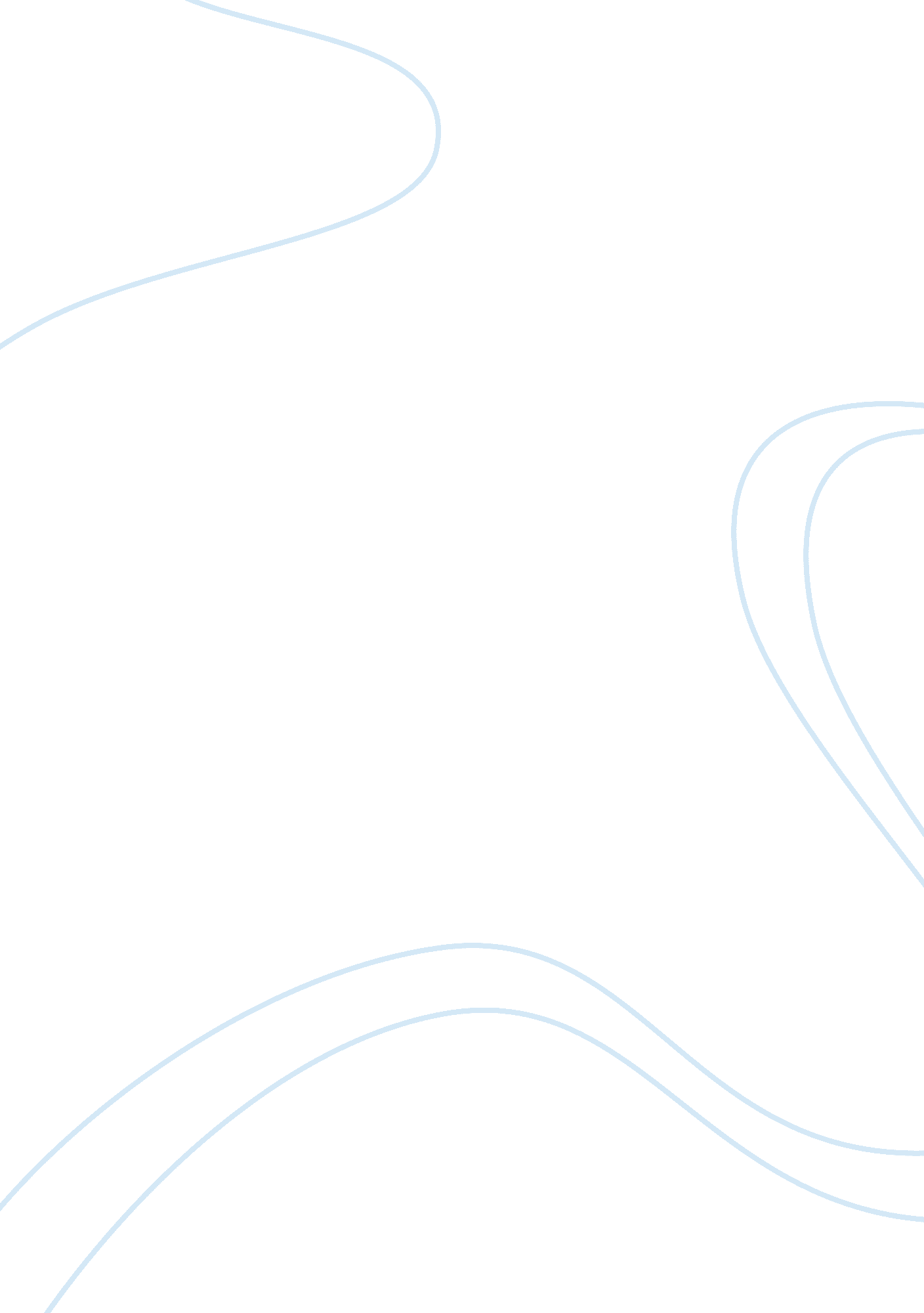 The 32nd president of the united statesHistory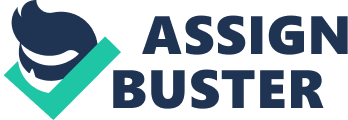 ﻿ 
The 32nd President Of The United States 
Franklin. D. Roosevelt was the 32nd President of the United States and is the only President to have served more than two terms. He served the country during the crucial period of the Great Depression and during World War II. He w as born on the 30th of January, 1882 . 
Franklin Roosevelt is considered one of the most influential figures of the 20th century, owing to his popular reforms and measures, to counter the Great Depression and to provide relief to the citizens. Some of the policies were the Federal Deposit Insurance Corporation, United States Securities and Exchange Commission, and the like. 
Franklin Roosevelt was known for his rigorous employment of the Federal forces and reiterated belief in the federal structure of functioning. He strengthened the hold of the Democratic party and was a hard-core Liberalist. 
During World War II, he started off his policy of re-armament, wherein he felt that the policy of isolating the US and remaining aloof from the war would do no good. He supported the Allied group of countries and the United States Army became one of the main suppliers of armament to the Allies. 
In spite of a lot of criticism coming in form those who believed in isolationism, Roosevelt stuck to his policies of preparedness and provision to the Allies. He opposed the Axis powers and also signed the historic Atlantic Charter with Churchill. 
He provided extensive support to Winston Churchill. The United States couldn’t remain out of the war for too long, owing to the Pearl Harbour attack. In spite of the wave of anger and anguish that swept across the United States, at the wake of the war, Roosevelt stuck to his policy of opposing the Nazi Germany first and foremost. 
All along, Franklin Roosevelt remained committed to the policy of serving his Allied counterparts to the maximum possible extent and promoted his policies of foreign relations and collaborations, peace talks and treaties. 
REFERENCES 
http://www. nps. gov/archive/elro/glossary/roosevelt-franklin. htm 